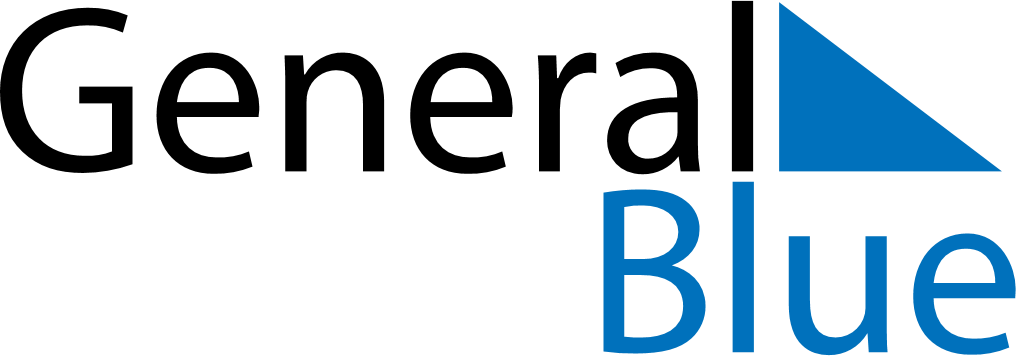 Daily PlannerApril 4, 2021 - April 10, 2021Daily PlannerApril 4, 2021 - April 10, 2021Daily PlannerApril 4, 2021 - April 10, 2021Daily PlannerApril 4, 2021 - April 10, 2021Daily PlannerApril 4, 2021 - April 10, 2021Daily PlannerApril 4, 2021 - April 10, 2021Daily Planner SundayApr 04MondayApr 05TuesdayApr 06WednesdayApr 07ThursdayApr 08 FridayApr 09 SaturdayApr 10MorningAfternoonEvening